       3 YAŞ NİSAN AYI         AYLIK PLAN AKISI       23 NİSAN ULUSAL                           EGEMENLİK VE ÇOCUK                               BAYRAMI 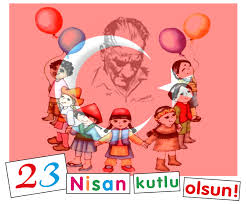 SİİR              23 NİSAN Nasıl sevinmez insan Bugün 23 Nisan Bak süslenmiş dört bir yan Yaşasın 23 Nisan PARMAK OYUNU Beş küçük ördek
Badi badi yürüyerek
Bir caddeye çıkmışlar
Sağa sola bakmışlar
Birisi geçmiş ötekiler seslenmiş
Vak vaka vak vak vak
Vik viki vik vik vik vik
Dört küçük ördek
Badi badi yürüyerek
Bir caddeye çıkmışlar
Sağa sola bakmışlar
Birisi geçmiş ötekiler seslenmiş
Vak vaka vak vak vak
Vik viki vik vik vik vik
Üç küçük ördek
Badi badi yürüyerek
Bir caddeye çıkmışlar
Sağa sola bakmışlar
Birisi geçmiş ötekiler seslenmiş
Vak vaka vak vak vak
Vik viki vik vik vik vik
İki küçük ördek
Badi badi yürüyerek
Bir caddeye çıkmışlar
Sağa sola bakmışlar
Birisi geçmiş ötekiler seslenmiş
Vak vaka vak vak vak
Vik viki vik vik vik vik
Bir küçük ördek
Badi badi yürüyerek
Bir caddeye çıkmışlar
Sağa sola bakmışlar
Birisi geçmiş ötekiler seslenmiş
Vak vaka vak vak vak
Vik viki vik vik vik vik   BİLMECELER DÜNYASIBulutlardan süzülür Küçüktür görünmez Mikropları öldürür İnci gibi dizilir Kimse onu sevmez Hastaları güldürür(yağmur) (mikrop) (ilaç)Hem ısıtır hem yakarım Kanadı var kuş değil, Yoldan gelir yürümeden Tüm canlılara bakarım Boynuzu var koç değil Dala konargörünmeden (güneş) (kelebek) (kuşTÜRKÇE  DİL ETKİNLİĞİ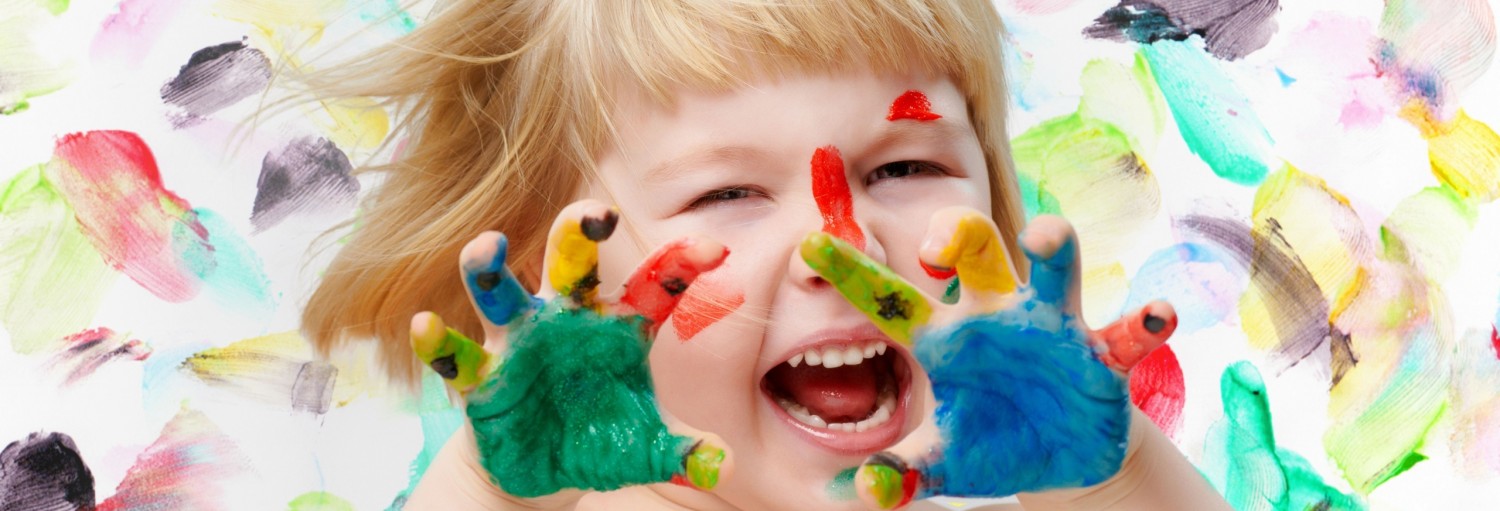 SANAT ETKİNLİĞİYIRTMA YAPIŞTIRMA    KESME KATLAMA        BASKI ÇALIŞMALARI                GRUP ÇALIŞMALARIYOĞURMA MADDELERİ *AY KUMU                *OYUN HAMURU                                  *KİNETİK KUMMAKAS TUTMA BECERİSİEL GÖZ KORDİNASYONU KULLANARAK KAĞIT KESME ÇALIŞMALARI               OYUNLAR    HAREKETLİ OYUNLAR 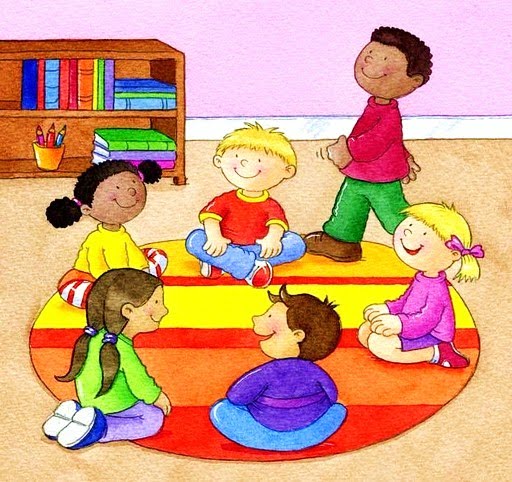 *EŞİNİ BUL            *KÖPEĞİM UYU*ÇİFTÇİ DAYI    *EVİNİZE KÖYÜNÜZE*ÇÜRÜK YUMURTA*ELİM İÇERDE              ŞARKILAR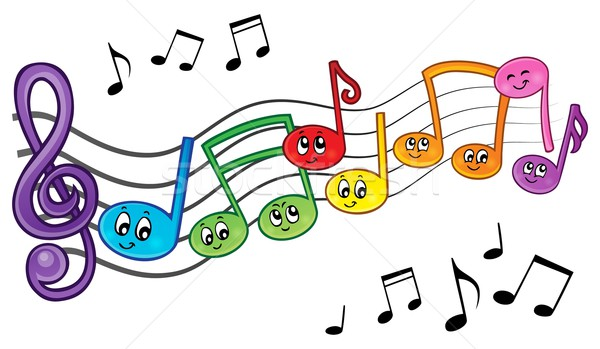 *SARI LİMON KIRMIZI   ELMA*ARAÇLAR*23 NİSAN     PARMAK OYUNLARI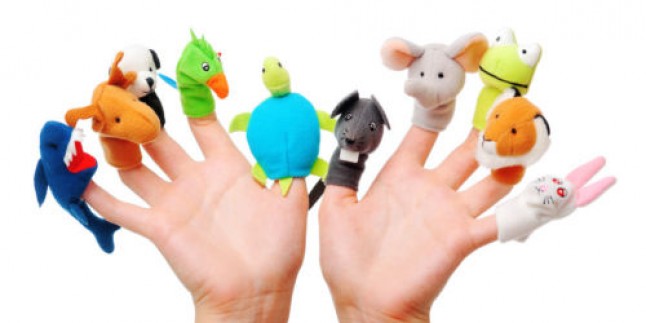  *İNSANLAR     *5 KÜÇÜK ÖRDEK*SAAT   *ÖRÜMCEK      TEKERLEMELER    Mutfakta neler oluyorEĞİTİCİ OYUNLAR *EŞLEŞTİRME*PUZZE*TOMBALA *KONUŞAN KARTLAR *EĞİTİCİ KARTLAR  ÖZ BAKIM BECERİLERİ*YARDIMSIZ KIYAFET GİYME           ÇIKARMA *KAZAK KATLAMA*YATAĞINI TOPLA                DRAMA 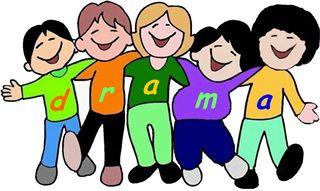 *PAYLAŞMAK*HAYVAN SESLERİ       CANLANDIRMA     KAVRAMLAR *SİYAH BEYAZ *BÜYÜK KÜÇÜK ORTA     *ISLAK KURU        *DÜZENLİ DÜZENSİZ         RENK PARTİSİ *ARA RENKLERBELİRLİ GÜN VE                                                                    HAFTALAR*23 NİSAN ULUSAL EGEMENLİK VE ÇOCUK BAYRAMI         *SAĞLIK  HAFTASI*DÜNYA TİYATROLAR GÜNÜ*KİTAPHAFTASI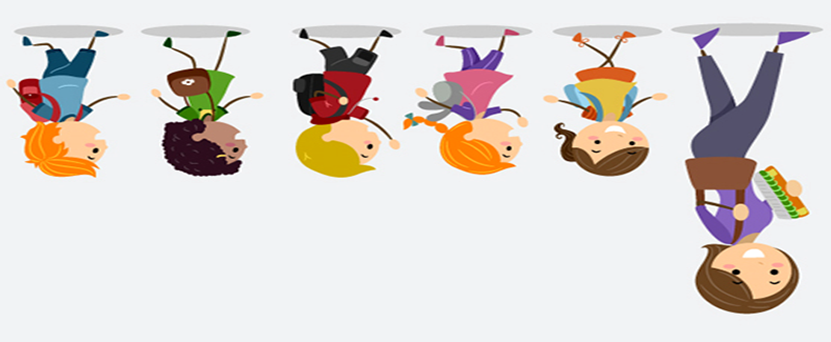                    ELİF AKTAŞ